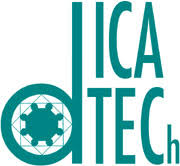 DICATECh Department of Civil, Environmental, Land, Building Engineering and ChemistryThe Department of Civil, Environmental, Land, Building Engineering and Chemistry aims at achieving shared goals using a model aimed at promoting modern and interdisciplinary research. The presence of large research infrastructures and expertise is strategic, with an impact testified by a large network of relationships with public and private actors. This plays a crucial role in developing new engineering solutions with large impact at national and international level. The overall objective of the Department is to develop interdisciplinary research actions in defining and constructing new interpretative models, respecting the overall criteria of the land planning, land conservation, protection and management of the natural resources, development of environmentally sustainable processes, as in the design of new infrastructures and buildings as well as in the rehabilitation of existing ones. Our mission is, in line with the priorities of the European agenda: To promote a holistic approach to the scientific research. To focus more on the research objectives. To valorize the development sectors in which Italy and Apulia can maintain and strengthen a leading position and promote sustainable economic growth.